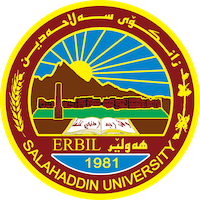 Academic Curriculum Vitae Personal Information:                                                            	 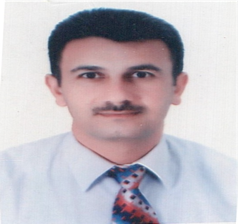 Full Name: Muhammad Qadir Saeed Academic Title: Assistant ProfessorEmail: muhammad.saeed@su.edu.krdMobile: 07504611729Education:Highest level completed: 		 -  Bachelor of Arts in English Language, University of Salahaddin, Erbil – Iraq, June 1996.     		-  Master of Arts-English language in College of Languages -Koya University - Koya.        - PhD of Language and Linguistics – Sociolinguistics – Language  Management (Language Policy and Planning) - University of Salahaddin - 2019.Employment:University Lecturer: at College of Education-Salahaddin University-Erbil (from September 2009 till now)  High School English Teacher at Barzan area (from April/1998 to January/2000.)  Radio Operator at Soran UNOPS Base (From February/2000 to May/2000.)  Operation Assistant Manager:  at Soran UNOPS Base (from June/2000 to March/2001.)  Quality Assurance Monitor at Soran UNOPS Base (From March/2001 till May/2006)  Qualifications 1. Being graduated from English Department-College of Arts- Salahaddin University in 1996, I have got the chance to get involved in dealing with English language and linguistics. Accordingly, I have got teaching and educational experiences as I have carried out the following works: i) I taught students in secondary and preparatory schools for six years; ii) I have been lecturing in Iraqi Kurdistan universities since 2009; iii) I have supervised more than 70 graduation researches for four-year college students till now; iv) I have run three English Courses in different local centers in Erbil between 2005 and 2008; v) I have presented many seminars related to English language and linguistics as at 2009 till now. vi) I have also got administration skill as a result of taking the post of the Head of Quality Assurance Monitor in English Department in 2013-2014 and as a result of being appointed as Headmaster in a school where I was first employed as a secondary school teacher in a school in Barzan area. 2. Working in the field of Mine Action Program for six years paved the way for me to see the following courses and get the following experiences: i)  De mining and Team Leader Courses at Soran UNOPS Base.  ii)  Quality Assurance Monitoring Course in Suse Fort.  iii)  Attending a Course in Microsoft Access 97 & Data Base  Application during 4/9/2000 to 10/10/2000 at Qala  Computer Center.  iv)  I have got experience of using communication assets  perfectly  v)  I have got experience of using computer programs (word,  windows, excel and access)  vi) I have got management skill as I was an Operation Assistant for the Location Operation Manager with ELS for half a year. vii) I have got field experience since I was working for nearly two years as Quality Assurance Monitor. Teaching Experience:For undergraduate students;Teaching grammar in use for first and second year English students, teaching essay writing besides language and culture. Likewise, teaching English for non-English departments; teaching Academic Debate; teaching translation for fourth year students Discussing MA thesis. For undergraduate and postgraduate students;Educational Researches for Undergraduate students;and evaluating MA and Ph.D. thesis and dissertations for postgraduate students from different fields of study. Research and PublicationsA published MA thesis about Multi-Word Verbs in English and Kurdish: A Contrastive Study.  A research entitled “Gender and other Linguistic Aspects in Balakati Sub-dialect” in Zanko Magazine.  Another research entitled “Relative Pronouns with Reference to English and Kurdish” in Kurdish Academy Journal.  “A Descriptive Analysis of English Sport Loan Words in Kurdish: Football and Tennis as Samples” is another research which got publication approval from Kurdish Academy Journal.  Publishing two researches as the requirement of accepting PhD dissertation: the first was entitled “Language Practice and Management in Iraqi Kurdistan Region” published in IOSR Journals while the second article which was entitled “The Language Policy in Iraqi Kurdistan Region from the Perspective of Spolsky’s Theories” delivered in a scientific festival in TISHIK University and published in TISHIK Journal.  Writing unpublished PhD dissertation entitled “Language Policy in Nation Building: The Case of Iraqi Kurdistan” in 2019.  Publishing a research in Raparin University Journal under the title “An Economic Perspective on Language Management in Iraqi Kurdistan”.  Publishing a research on “Kurdish Language in Iraqi Kurdistan under Constant Threat of Marginalization and Declination” in Kurdish Academy Journal.  Publishing another research entitled “Family Language Policy and School Language Choice in Iraqi Kurdistan Region” in TISHK University Journal after being delivered in a scientific festival in TISHK University.  Conferences and Courses Attended		A conference under the name of Personal Approaches to English Language Teaching, April 17, 2010, TISHIK University, Erbil.  		-  Participant and Session Chair of CVLTAL 5th 2014 International Visible Conference on Foreign Language Teaching and Applied Linguistics, April 13-14, 2014.  		-  Participant, Session Chair of CVLTAL 6th 2015 International Visible Conference on Foreign Language Teaching and Applied Linguistics, April 26-27, 2015.  		-  Participated as a participant and a Trainer in the three-day workshop on “Promoting Critical Thinking in Academic Debate” for university teachers at Avicenna E-Learning Center at Salahaddin University February 23-25, 2016.  		-  Being appointed as a Session Chair, I have participated at VESAL 7th 2016 International Visible Conference on Educational Studies and Applied Linguistics held jointly by Faculty of Education at TISHIK University and College of Education at Salahaddin University on April 24th, 2016.  		-  I have participated and presented the paper entitled “The Language Policy in Iraqi Kurdistan Region from the Perspective of Spolsky’s Theories” in 9th International Visible Conference on Education Sciences and Applied Linguistics (VESAL 2018) which was held on April 28-29, 2018 in Erbil, KRG-Iraq jointly by Faculty of Education of TISHIK University and College of Education of Salahaddin University.  		-  I have participated as a Conference Session Chair in 9th International Visible Conference on Education Sciences and Applied Linguistics (VESAL 2018) which was held on April 28-29, 2018 in Erbil, KRG-Iraq jointly by Faculty of Education of TISHIK University and College of Education of Salahaddin University.  I have been appointed as Organizing Committee Member in the 11th International Visible Conference on Education Studies and Applied Linguistics (VESAL 2021) which was held on May 29th 2021 in Erbil-  KRG, Iraq by the Faculty of Education of TISHIK International University and the College of Education of Salahaddin University. I have been appointed as Editorial Board Member in the 11th International Visible Conference on Education Studies and Applied Linguistics (VESAL 2021) which was held on May 29th 2021 in Erbil-KRG, Iraq by the Faculty of Education of TISHIK International University and the College of Education of Salahaddin University. - I have participated and presented the paper entitled “Family Language Policy and School Language Choice in Iraqi Kurdistan Region” in the 11th International Visible Conference on Education Studies and Applied Linguistics (VESAL 2021) which was held on May 29th 2021 in Erbil- KRG, Iraq by the Faculty of Education of TISHIK International University and the College of Education of Salahaddin University. I have linguistically evaluated several MA theses from different fields. - I have been a member in the committee of two MA discussions for the sake of equating the certificate of the MA holders. Funding and Academic Awards Nothing till nowProfessional Memberships Not yet Professional Social Network Accounts:https://scholar.google.com/citations?hl=en&user=qQBpk_MAAAAJ&view_op=list_works&sortby=titlehttps://www.researchgate.net/profile/Muhammad_Saeed88https://www.linkedin.com/onboarding/start/pending-invitations/existing/https://aboutme.google.com/u/0/